【ホットケーキミックスで作ろう！！　かんたんおやつ♪】　　　　　　　　　　　　～材料をくふうしてみよう！～☆牛乳のかわりに・・・好きなジュース（８０ｃｃ）を入れてみよう！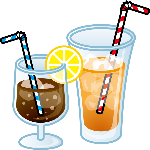 果汁１００％ジュース，ミックスジュース，野菜ジュースなど…　栄養がアップします。リンゴジュースやオレンジジュースなど色がきれいなものがオススメです！　入れるジュースによってどんな色になるのか試してみてください。☆甘味がたりないという場合・・・　牛乳のかわりに、バニラアイス（１００ｍｌ）＋ジュース（４０ｃｃ）を入れてみよう！　トマトジュースや１００％野菜ジュースでも、おいしいむしパンのできあがりです♪　野菜が苦手な子にもオススメです！１００円ショップなどで買えるミルメークを入れてもおいしく甘くできあがります！！☆甘いのが苦手な子には・・・具材の工夫をしてみよう！ベーコン（１ｃｍ角ぐらいに切ったもの）やピザ用チーズをまぜてみるのがオススメです！　朝ごはんにもどうぞ！！　　　　　　　　　　　　　　　～トッピングをくふうしてみよう！～☆できあがったむしパンに、食感のちがうものをのせてみよう！　・コーンフレーク　・マシュマロ　・フルーツ（かんづめ）　　など☆むしパンのあら熱がとれたら（少し冷えたら）、手作りお菓子コーナーや、１００円ショップなどで買えるチョコペンで好きな絵をかいてみよう！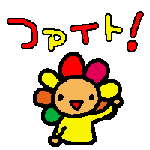 自分なりのアレンジを考えたり、親子で一緒に考えたりして、楽しく作ってみてくださいね！